MÉRÉSI JEGYZŐKÖNYV	Goniofotometriai mérésről	Vizsgált világítótest általános műszaki adatai:Mérés során felhasznált eszközök:A mérés környezeti paramétereiMérés menete:	Lámpatest felszerelése, beszintezése, beállítása a goniofotométeren.Lámpatest bekapcsolása, fényáram stabilizálás (EN 13032-04 szerint).Goniofotometrálás ΔC = 5,00°-onként és Δγ = 2,50°-onként.A 3. pont szerinti goniofotometriai mérések kalibrálása megvilágítás értékhez és az összfényáram meghatározása „zóna-fényáramok” módszerével.Fényerősségi osztály meghatározása az MSZ EN 13201-2:2016 szerint.Mérési eredmények értékelése.Fénytechnikai értékelési táblázat: Fényerősségi (G*) osztály vizsgálata (MSZ EN 13201-2:2016 szerint):Mért maximális fényerősségek: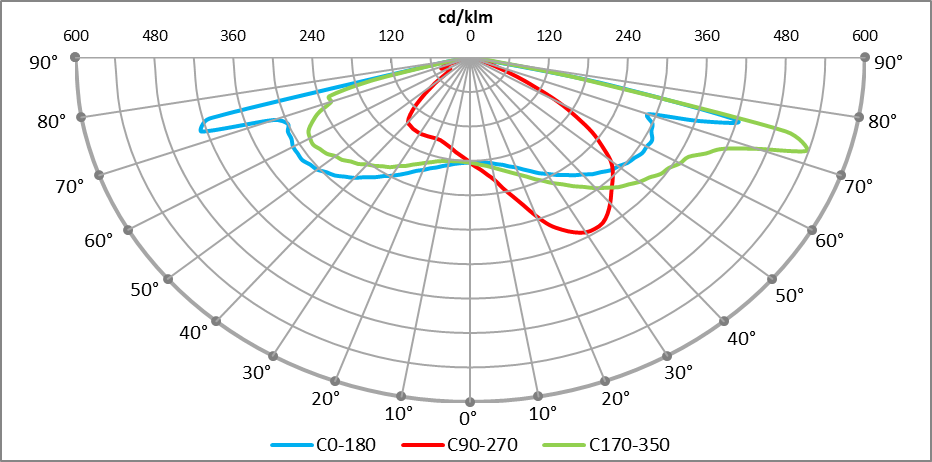 Mérési bizonytalanság:Az eredő mérési bizonytalanság:Összfényáram: 	U = !%Fényerősség-eloszlás: 	U = !%Hatásos teljesítmény: 	U = !%A közölt kiterjesztett mérési bizonytalanság értékek a standard bizonytalanságnak k kiterjesztési tényezővel szorzott értéke (k = 2), amely normális (Gauss) eloszlás feltételezésével közelítőleg 95 %-os fedési valószínűségnek felel meg.A mérési bizonytalanság tartalmazza az etalonból, a vizsgálat módszeréből, a környezeti feltételekből, a kalibrált mérőeszközből stb. eredő részbizonytalanságokat.A standard bizonytalanság meghatározása az EA-4/02 (Expression of Uncertainity of Measurement in Calibration) kiadványnak megfelelően történt.Mérési eredmények mellékletben:1 db EULUMDAT-file: minta.ldt20xx.         hó      nap.MÉRÉSI JEGYZŐKÖNYVSzínmetrikai paraméterek vizsgálatárólVizsgált világítótest általános műszaki adatai:Mérés során felhasznált eszközök:A mérés környezeti paramétereiMérés menete:	Lámpatest felszerelése, beszintezése, beállítása a goniofotométeren.Lámpatest bekapcsolása, fényáram stabilizálás (EN 13032-04 szerint).Színképi-teljesítményeloszlás mérése LM 79-08 szerint.Színmetrikai paraméterek meghatározása.Mérési eredmények értékelése.SZÍNMETRIKAI ÉRTÉKELÉSI TÁBLÁZAT az LM-79 irányelv figyelembe vételével*Színmérési bizonytalanságunk a kérdéses tartományban ±32K.Világítótest színképi relatív teljesítmény-eloszlásaMérési bizonytalanság:Az eredő mérési bizonytalanság:Színképi teljesítményeloszlás: 	U = !%A közölt kiterjesztett mérési bizonytalanság a standard bizonytalanságnak k kiterjesztési tényezővel szorzott értéke (k = 2), amely normális (Gauss) eloszlás feltételezésével közelítőleg 95%-os fedési valószínűségnek felel meg. A mérési bizonytalanság tartalmazza az etalonból, a vizsgálat módszeréből, a környezeti feltételekből, a kalibrált mérőeszközből stb. eredő részbizonytalanságokat.A standard bizonytalanság meghatározása az EA-4/02 (Expression of Uncertainity of Measurement in Calibration) kiadványnak megfelelően történt. A mérési jegyzőkönyvben megadott értékek a világítótestnek a vizsgálat idejére és körülményeire jellemző adatai.20xx. ---- hó ----nap.A mérés tárgya:Világítótest fényerősség-eloszlásának és összfényáramának meghatározása goniofotometrálással, világítótest fényerősségi osztályba sorolásaMegrendelő neve, címe:A mérés helye:A mérés időpontja:A mérést végezték:Világítótest típusaFényforrás típusaVilágítótest gyártója, neve, címeTápegység típusamegnevezésgyártótípusgyártási számutolsó kalibrációKörnyezeti hőmérséklet:24,5 °C – 25,5 ºC közöttÖsszfényáram [lm]Hatásos teljesítmény [W]Fényhasznosítás [lm/W]Besorolás laboratóriumi mérés alapjánFényerősségi (G*) osztályba sorolás70° és fölötte80° és fölötte90° és fölötteIv-max [cd/klm]Fényerősségi osztályok kritériumai:Fényerősségi osztályok kritériumai:Fényerősségi osztályok kritériumai:Fényerősségi osztályok kritériumai:70° és fölötte80° és fölötte90° és fölötteG*120050G*215030G*310020G*450010010G*535010010G*63501000Jegyzőkönyvet készítette:…………………………………hitelesítette: …………………………………A mérés tárgya:Világítótest színmetrikai tulajdonságainak meghatározásaMegrendelő neve, címe:A mérés helye:A mérés időpontja:A mérést végezték:Világítótest típusaFényforrás típusaVilágítótest gyártója, neve, címeTápegység típusamegnevezésgyártótípusgyártási számutolsó kalibrációKörnyezeti hőmérséklet:24,5 ºC – 25,5 ºC közöttRelatív páratartalom:50 rH%Hálózati feszültség:230 V (stabilizált) Feszültség Feszültség Korrelált színhőmérséklet [K]*duvSzínvisszaadási Index (CIE CRI 13.3 Ra)NévlegesTénylegesKorrelált színhőmérséklet [K]*duvSzínvisszaadási Index (CIE CRI 13.3 Ra)230 V
Jegyzőkönyvet készítette:…………………………………hitelesítette: …………………………………